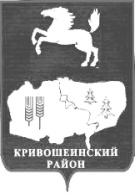 АДМИНИСТРАЦИЯ  КРИВОШЕИНСКОГО РАЙОНА ПОСТАНОВЛЕНИЕ27.12.2019						   				               № 823с.  КривошеиноТомской областиО обязательном экземпляре документов муниципального образования Кривошеинский район(в редакции постановления Администрации Кривошеинского района от 28.11.2022 № 818) В соответствии с Федеральным законом от 29.12.1994 № 77-ФЗ «Об обязательном экземпляре документов», Законом Томской области от 09.10.1997 № 573 «О библиотечном деле и обязательном экземпляре документов в Томской области», руководствуясь Уставом муниципального образования Кривошеинский район ПОСТАНОВЛЯЮ:Утвердить Положение об обязательном экземпляре документов муниципального образования Кривошеинский район согласно приложению к настоящему постановлению.Рекомендовать руководителям муниципальных учреждений, предприятий руководствоваться настоящим Положением.   Настоящее постановление вступает в силу с даты его официального опубликования.Настоящее постановление подлежит размещению в Сборнике нормативных актов Администрации Кривошеинского района и размещению в сети «Интернет» на официальном сайте муниципального образования Кривошеинский район.Постановление Администрации Кривошеинского района от 30.11.2011 № 729 «Об утверждении Положения «Об обязательном экземпляре документов муниципального образования Кривошеинский район» признать утратившим силу.  Контроль за исполнением настоящего постановления возложить на Управляющего делами Администрации Кривошеинского района.Глава Кривошеинского района(Глава Администрации)                                                                                       С.А. ТайлашевМельник Станислав Валентинович 8 (38251) 21763Управделами, прокуратура, ЦМБ, Редакция, МЦКС, РУО, Управление финансов                                                         Приложение                                                                                                УТВЕРЖДЕНО                                                                                                постановлением Администрации              Кривошеинского района                                                                                               от 27.12.2019 № 823Положение об обязательном экземпляре документов муниципального образования Кривошеинский район Общие положения1.Настоящее Положение об обязательном экземпляре документов муниципального образования Кривошеинский район (далее – Положение) разработано в целях рациональной организации процесса распределения, доставки, формирования и учета обязательного экземпляра муниципального образования Кривошеинский район; обеспечения сохранности и общественного использования обязательного экземпляра муниципального образования Кривошеинский район; установления видов документов, входящих в состав обязательного экземпляра муниципального образования Кривошеинский район.2.Обязательный экземпляр муниципального образования Кривошеинский район Томской области (далее - обязательный экземпляр) - экземпляры изготовленных на территории муниципального образования Кривошеинский район Томской области или за пределами его территории по заказу организаций, находящихся в ведении муниципального образования Кривошеинский район Томской области, различных видов документов, подлежащие безвозмездной передаче производителями документов в соответствующие центральные муниципальные библиотеки в порядке и количестве, установленных Федеральным законом от 29 декабря 1994 года N 77-ФЗ "Об обязательном экземпляре документов".3.В состав обязательного экземпляра входят следующие виды документов:- печатные издания (текстовые, нотные, картографические, изоиздания) - издания, прошедшие редакционно-издательскую обработку, полиграфически самостоятельно оформленные, имеющие выходные сведения;- экземпляр печатного издания в электронной форме - электронная копия оригинал-макета, с которого осуществлялась печать документа, воспроизводящая информацию, содержащуюся в изданном документе (печатном издании), включая его текст, иллюстрации и все элементы оформления;- издания для слепых и слабовидящих - издания, изготовляемые рельефно-точечным шрифтом по системе Брайля, рельефно-графические издания, "говорящие книги", крупношрифтовые издания для слабовидящих, электронные издания для слепых (адаптированные издания для чтения людьми с нарушенным зрением при помощи брайлевского дисплея и синтезатора речи);- официальные документы - документы, принятые органами государственной власти Российской Федерации, другими государственными органами Российской Федерации, органами государственной власти субъектов Российской Федерации и опубликованные ими или от их имени;- аудиовизуальная продукция - кино-, видео-, фоно-, фотопродукция и ее комбинации, созданные и воспроизведенные на любых видах носителей;- электронные издания - документы, в которых информация представлена в электронно-цифровой форме и которые прошли редакционно-издательскую обработку, имеют выходные сведения, тиражируются и распространяются на машиночитаемых носителях;- комбинированные документы - совокупность документов, выполненных на различных носителях (печатных, аудиовизуальных, электронных).Сфера действия Положения5.Действие настоящего Положения распространяется на производителя и получателя обязательного экземпляра муниципального образования Кривошеинский район Томской области.6.Получателями обязательного экземпляра является:			- Государственные библиотеки: Томская областная универсальная научная библиотека имени А.С.Пушкина, областная детско-юношеская библиотека, 			-  Муниципальная библиотека: Муниципальное бюджетное учреждение «Кривошеинская центральная межпоселенческая  библиотека» (далее - МБУ «Кривошеинская ЦМБ»);	Функции центральной областной библиотеки для слепых осуществляет Томская областная универсальная научная библиотека имени А.С.Пушкина.Обязанности получателя обязательного экземпляра 11.МБУ «Кривошеинская ЦМБ» осуществляет:- контроль полноты и оперативности доставки обязательного экземпляра соответствующего вида;- библиографическую регистрацию документов, их статистический и иной нормативный учет;- информирование потребителей об обязательном экземпляре;- комплектование полного собрания документов муниципального образования и их постоянное хранение;- обеспечение сохранности и использования обязательного экземпляра;- копирование и репродуцирование обязательного экземпляра в целях библиотечно-информационного обслуживания граждан и организаций в соответствии с законодательством Российской Федерации;- предоставление по запросам органов государственной власти, судебных и правоохранительных органов сведений о государственной регистрации документов и копий зарегистрированных документов;- предоставляет сведения о недостатке, несвоевременной и неполной доставке обязательного экземпляра муниципальными учреждениями, предприятиями в Администрацию Кривошеинского района.     